Textauszug für die Feier daheim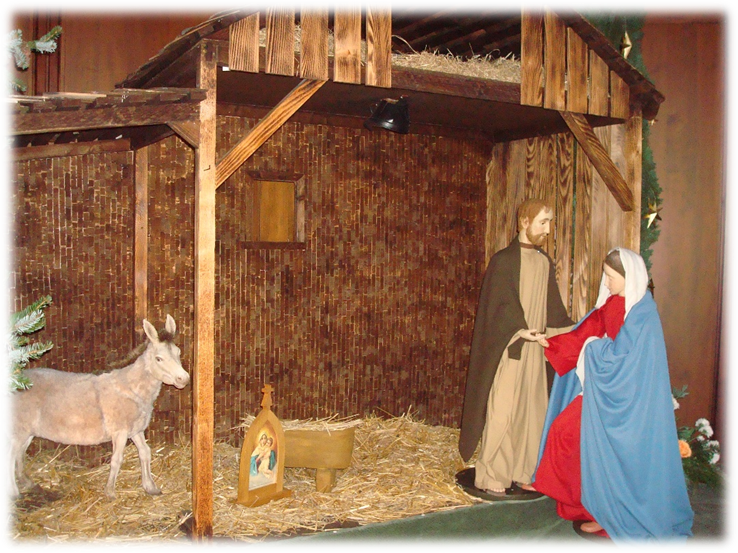 Lied	Wir sagen euch an den lieben Advent, GL 223 Oder: Macht hoch die Tür, die Tor macht weit, GL 218, 1 Str.Aus der Heiligen Schrift (Kinder-Bibel)S 1	Zurzeit, als Jesus geboren werden sollte, „herrschte Kaiser Augustus in Rom. Er befahl: Alle Menschen, die in meinem Reich leben, sollen sich in Listen eintragen lassen. Jeder in dem Ort, aus dem seine Familie stammt. Darum zog Josef mit Maria von Nazaret nach Betlehem, die Heimatstadt der Familie Davids. Dort gebar Maria ihren Sohn, den Erstgeborenen. Sie wickelte ihn in Windeln und legte ihn in einen Fut-tertrog. In der Herberge hatten sie keinen Platz gefunden.“ (vgl. Lk 2,1ff)
(Gott spricht zu seinen Kindern, Texte aus der Bibel, Hrsg. Kirche in Not, S. 59)K 1	Liebe Mutter Maria, mit Josef suchst du einen schönen Platz für Jesus, das Gotteskind, dessen Geburtstag wir an Weihnachten feiern. Komm herein! - Du bist herzlich willkommen.Pilgerheiligtum wird an den geschmückten Platz gestellt.Herbergsuche-Lied oder ein anderes AdventsliedS 1	Mutter Maria, danke, dass du zu uns gekommen bist. Wir freuen uns auf Weihnachten. Zeige uns, wie wir Jesus Freude machen können. In Stille denken wir nach: Was möchte ich Jesus zum Geburtstag schenken? - Hilfsbereit sein, nicht streiten, …Kurze Stille K 1	Gottesmutter Maria, du suchst offene Türen für Jesus. Komm zu uns. Bringe uns Jesus. K 2	Begleite uns auf unserem Weg im Advent. Zeige uns, wie unsere Freundschaft mit Jesus 	gut und fest und stark werden kann.K 1	Hilf uns, unser Herz zu bereiten, es immer schöner zu machen für Jesus. 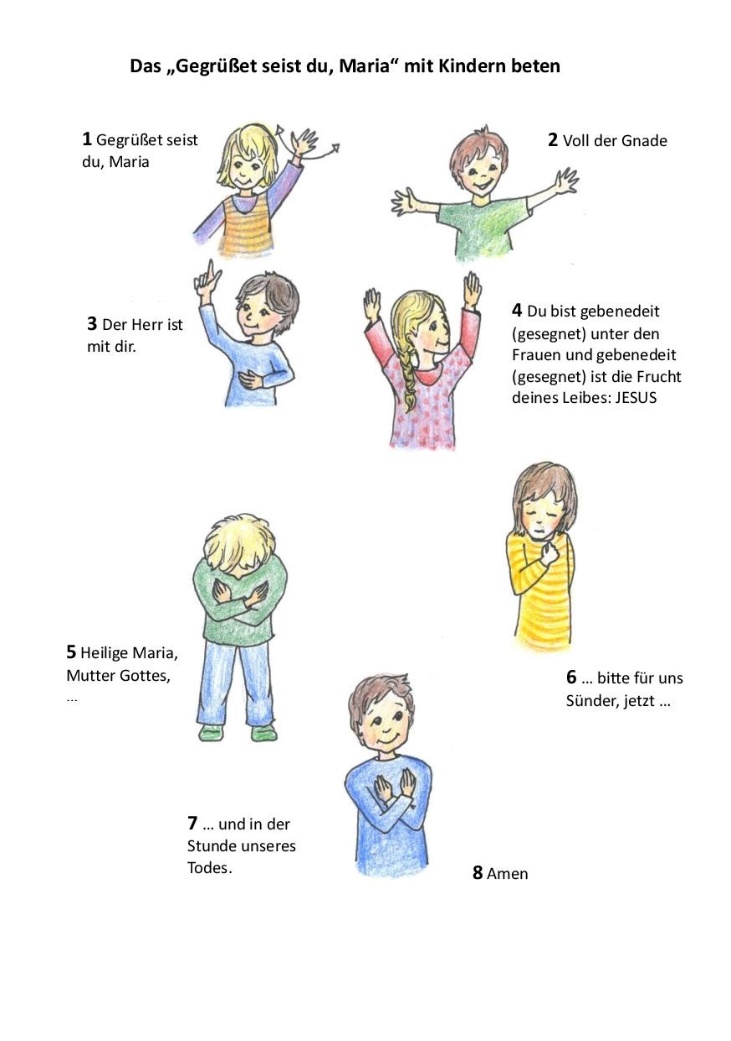 Alle	Gegrüßet seist du, Maria,voll der Gnade, der Herr ist mit dir. Du bist gebenedeit unter den Frauen und gebenedeit ist die Frucht deines Leibes, JESUS. 	Heilige Maria, Mutter Gottes, bitte für uns Sünder jetzt und in der Stunde unseres Todes. 	Amen. Segensspruch	V	Guter Gott, wir bitten dich:	Segne alle, die Jesus und Maria in diesem Bild aufnehmen. 	Segne alle, die auf das Bild schauen und alle, die in unserer Stadt (Gemeinde) leben. 	Lass Weihnachten zu einemFest der Liebe, des Friedens und der Freude für uns alle werden.	Im Namen des Vaters und des Sohnes 	und des Heiligen Geistes. Amen.Alle	Maria, mit dem Kinde lieb,	uns allen deinen Segen gib.Lied	Mache dich auf und werde Licht, GL 219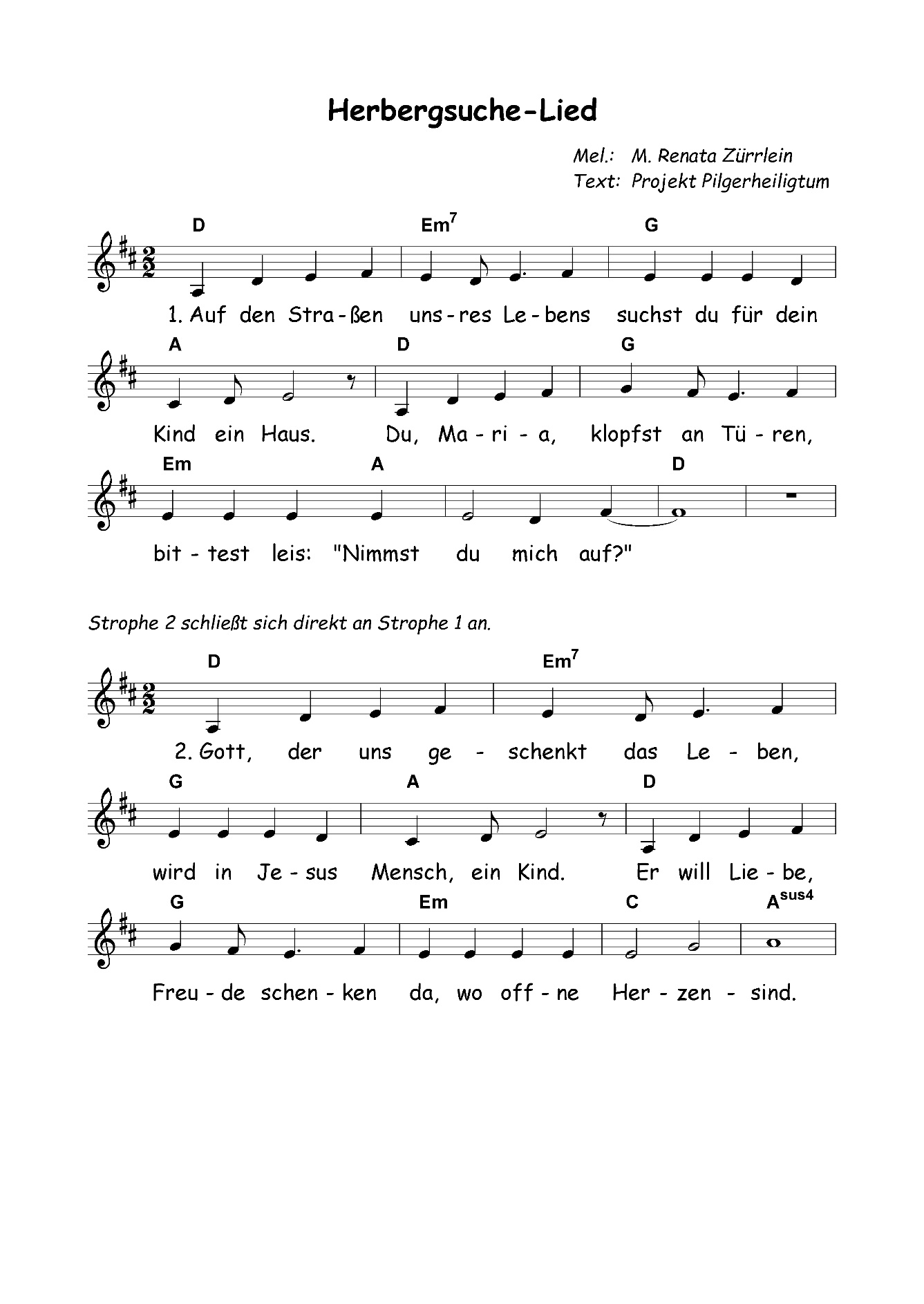 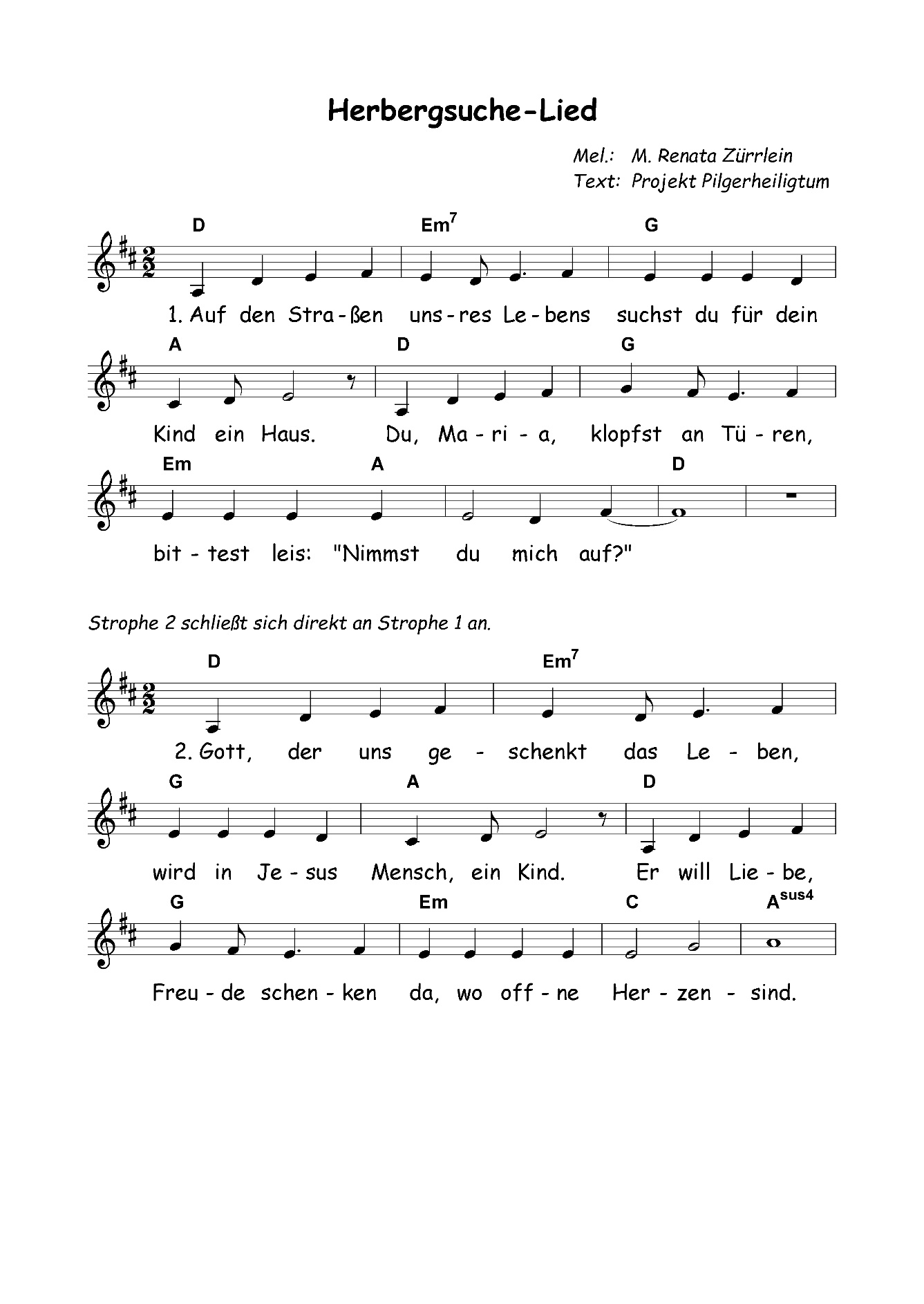 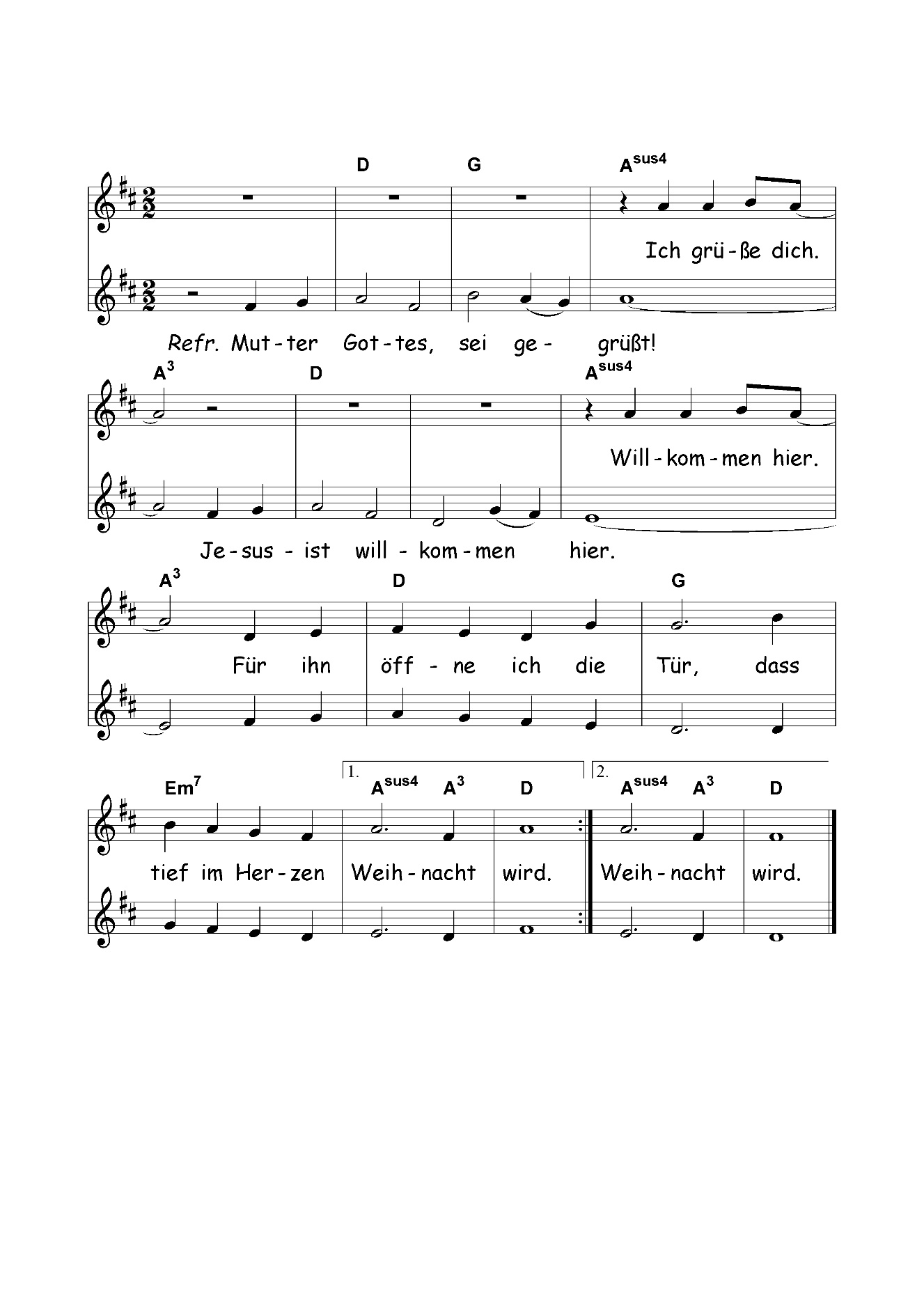 Weitere Anregungen zur Gestaltung der Advents- und Weihnachtszeit sind im kostenlosen Downloadbereich der Website zu finden und im Shop.Herausgeber:	Projekt PilgerheiligtumBerg Schönstatt 8, 56179 VallendarTelefon: 0261/6506-5061info@pilgerheiligtum.de    www.pilgerheiligtum.de 